                                                                                                                                       …./…./….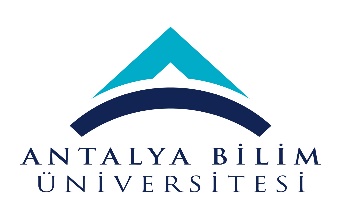 ANTALYA BİLİM ÜNİVERSİTESİ                           LİSANSÜSTÜ EĞİTİM ENSTİTÜSÜ		Öğrenci Kimlik Kartı Teslimi ve Yükümlülükler TutanağıAdıma düzenlenen Öğrenci Kimlik Kartımı teslim aldım, herhangi bir şekilde üniversiteden ayrılmam halinde kartı teslim edeceğimi, başkasına kullandırmayacağımı, kaybetmem halinde en kısa sürede üniversiteye bildirerek kullanıma kapattıracağımı, yenisini ücret karşılığında alacağımı biliyorum ve taahhüt ediyorum.Antalya Bilim Üniversitesinin Öğrenci Bilgi Sistemine, kayıt esnasında ve sonradan bildirerek kayıt ettirdiğim bütün telefon numaralarıma ve elektronik posta adreslerime, Üniversite tarafından, kısa mesaj, elektronik posta vb. bildirimlerin gönderilmesine izin veriyorum. Eğitim ve öğretimle ilgili yapılması gerekli bütün iş ve işlemleri; Antalya Bilim Üniversitesinin Resmi Web sayfasında yer alan Yönetmelik, Yönerge ve Uygulama Esaslarına uygun olarak zamanında yapmak zorunda olduğumu, ilgili bilgileri inceleyip okuduğumu, işlem sürecini şahsen takip etmem gerektiğini ve bu yükümlülüğümü ihmal etmem nedeniyle meydana gelebilecek işlem eksikliği ve şahsi hatalarımdan sorumlu olacağımı peşinen beyan, kabul ve taahhüt ediyorum.Üniversite; öğrencinin ders kaydı, mezuniyet, kayıt dondurma, kayıt sildirme, yatay geçiş ve benzeri idari işlemlerinde, vadesi geçmiş ya da ödenmeyen eğitim borcunun olmamasını şart olarak belirleyebilir. Vadesi geçmiş ya da ödenmeyen borcumun olması halinde mezuniyet dahil hiçbir işleminin yapılmayacağı şartını peşinen beyan, kabul ve taahhüt ediyorum. Öğrencilere resmi olarak yapılması gereken her türlü tebligatın, akademik ve idari birimler tarafından yapılacak duyuru ve ihtarların ilgili mevzuat hükümlerine göre oluşturulan kurumsal elektronik posta adresime, elektronik tebligat olarak yapılmasını kabul ediyorum.  ADI SOYADI:ÖĞRENCİ NO:TC KİMLİK NO:TESLİM EDENTESLİM ALAN